Муниципальное бюджетное дошкольное образовательное учреждениедетский сад № 16 «Кораблик»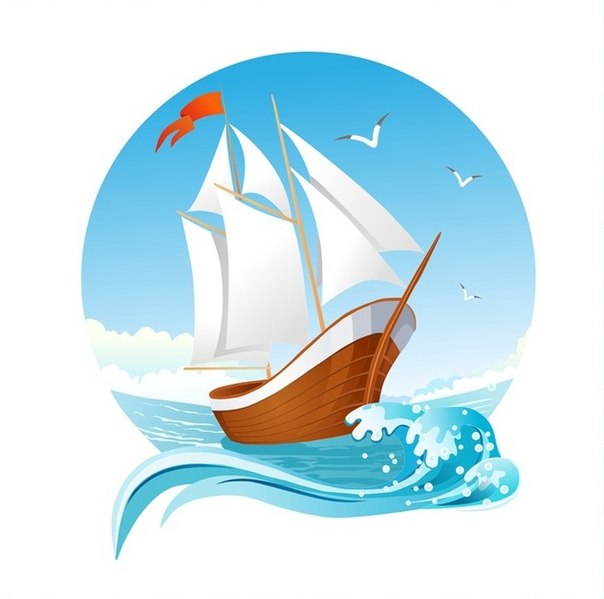 Тема для диалога:«Задачи развития детей 7-го года жизни»Подготовила:  воспитатель Пятак Н.В.-Саров-Октябрь 2020Учебный год 2020 – 2021 начался!Мы снова вместе! И говорим о том, что предстоит узнать детям в новом учебном году!За лето ребята подросли, повзрослели, хорошо отдохнули и сейчас все готовы к новому увлекательному, игровому,  образовательному  путешествию, которое нам уже четвёртый год помогает организовать программа «Развитие». Напомню, что эта программа направлена на развитие общих способностей дошкольников: умственных, коммуникативных, регуляторных в процессе специфических дошкольных видов деятельности, а также  в процессе их коммуникации с взрослыми и другими детьми по 5-ти образовательным областям: 1.Социально – коммуникативное развитие2. Познавательное развитие3. Речевое развитие4. Художественно – эстетическое развитие5. Физическое развитие, через основной вид деятельности дошкольников – игру.Как и на предыдущем возрастном этапе, игра в подготовительной  группе продолжает оставаться существенной составляющей жизни детей в детском саду. Поэтому мы стараемся обеспечивать условия для свободной самостоятельной игры детей, поддерживая тем самым положительное эмоциональное состояние ребенка, а также формировать у детей более сложные игровые умения, благоприятствующие их развитию. Мы развиваем у детей интерес к игре, воспитываем умение самостоятельно занять себя игрой (индивидуальной и общей со сверстниками).Мы ориентируем детей на сотрудничество в совместной игре; помогаем освоить и использовать правила очередности и жребия для справедливого разрешения возникающих конфликтов; способствуем установлению доброжелательных отношений между детьми; поддерживаем самостоятельно возникающие игровые группировки. Мы способствуем развитию у детей инициативы и самостоятельности в игре, активности в реализации игровых замыслов. Поощряем свойственное детям этого возраста стремление смастерить своими руками недостающие для игры предметы.Основное внимание мы уделяет формированию у детей умений создавать новые разнообразные сюжеты игры, согласовывать замыслы с партнерами, придумывать новые правила игры и соблюдать соглашение относительно принятых совместно правил в процессе игры.Развивает умения детей самостоятельно организовывать совместную игру, справедливо решать возникающие в игре конфликты, использовать для этого нормативные способы (очередность, разные виды жребия).Мы  также организовывает с детьми игры командного характера (традиционные народные и эстафетные, спортивного типа). Эти игры требуют постоянного присутствия взрослого: на этапе освоения как организатора и непосредственного участника, в дальнейшем - как не включенного в игровые действия «судьи».А также организовываем настольные и словесные игры с правилами, принимая в них непосредственное участие; поощряет их самостоятельную организацию детьми в небольших подгруппах из 2-5 человек.Учим детей играм с правилами, требующим умственной компетентности и внимательности (шашки, шахматы, точечное домино, «Да и нет не говорите», «Краски» и т.д.Планируемые результаты освоения программыПрограмма направлена на овладение ребенком следующими представлениями,  способами деятельности, специфическими для развития общих способностей действиями и средствами.   Подготовительная к школе группа(7-й год жизни)ИГРА- В сюжетно-ролевой игре ребёнок , развертывает разнообразные сюжеты (индивидуально и со сверстниками), свободно комбинируя события и персонажей из разных смысловых сфер; с одинаковой легкостью развертывает сюжет через роли (ролевые взаимодействия) и через режиссерскую игру, часто проигрывает эпизоды сюжета в чисто речевом повествовательном плане; может быть инициатором игры-фантазирования со сверстником.- Легко находит смысловое место в игре сверстников, подхватывает и развивает их замыслы, подключается к их форме игры. - Часто бывает инициатором игры с 3-4 сверстниками, умеет внятно изложить им свой замысел, предложить всем подходящие роли.            - Владеет большим арсеналом игр с правилами разного типа: на удачу, на ловкость, на умственную компетенцию. Легко вербализует критерии выигрыша, в новой игре устанавливает их по аналогии со знакомыми играми. Стремится к выигрышу, но умеет контролировать свои эмоции при выигрыше и проигрыше. Контролирует свои действия и действия партнеров, чувствителен к нарушениям правил, порицает нарушителей, апеллируя к правилам игры, к договору. Легко организует сверстников для игры, инициирует договор о варианте правил перед началом игры. Часто использует разные виды жребия (считалка, предметный) при разрешении конфликтов.ОБРАЗОВАТЕЛЬНАЯ ОБЛАСТЬ«СОЦИАЛЬНО-КОММУНИКАТИВНОЕ РАЗВИТИЕ»            - Принимает и свободно владеет основными нормами и правилами, принятыми в детском саду. Может самостоятельно следить за собственным выполнением правил. Умеет гибко применять правила в различные моменты общения, выражая их в формах, подходящих для ситуации.- Позитивно настроен на общение с другими людьми. Может свободно обращаться к другим детям и взрослым, если у него есть такая потребность. Умеет говорить о своих чувствах и понимать чувства другого человека.  Стремится к совместному взаимодействию с другими (играм и занятиям), и ради сохранения этого взаимодействия может пойти на компромисс, договариваться, уступать.- Способен предвидеть возникновение возможных опасных ситуаций знакомых типов:  какая опасность может возникнуть, кому и чем угрожать, по какой причине, как ее предотвратить; знает, что и как предпринять, если опасность все же возникла.  При необходимости может воспользоваться телефоном, вызвать экстренные службы.- Различает смысловые характеристики труда как общечеловеческой ценности («Без  труда не проживешь»).- Может самостоятельно ставить цель труда с учетом своих возможностей («Это я умею», «А это я еще не научился делать» и т.п.).- Знает, как подготовить рабочее место и умеет обращаться с материалами и оборудованием для соответствующей работы (владеет культурой деятельности).- Может раскрыть последовательность предстоящей работы, т.е. владеет навыками планирования, как в интеллектуальном, так и в практическом плане.-Способен дать развернутую оценку проделанной работе и достаточно объективно оценить качество результата.ОБРАЗОВАТЕЛЬНАЯ ОБЛАСТЬ«ПОЗНАНИЕ»            - Использует представления о сенсорных эталонах и их разновидностях в различных деятельностях: изобразительной, конструктивной, игровой, может проанализировать предмет сложной формы и воссоздать ее из частей.- Владеет принципом масштаба при вычерчивании плана для ориентировки в пространстве помещения.- Использует  систему координат в играх «морской бой»,  шашки и при работе с картой.- Ориентируется на листе бумаги с помощью пространственных предлогов, наречий, обозначений характеристик листа бумаги (угол, левый край, верх, низ),  указаний на точку отсчета (слева от…, вниз от…), сочетание двух признаков (верхний левый угол, нижний левый угол и п.т.).- Умеет представить строительный объект «в уме» с разных пространственных позиций с опорой на  модельные образы предмета и их графическое изображение: способен переводить одни схемы построек в другие (контурные – в  расчлененные; общие схемы предмета – в конкретные модели их конструкций; по модели одной или двух сторон строить конструкцию, затем по ней вычерчивать еще одну модель - с третьей стороны)             - Умеет самостоятельно разрабатывать собственный замысел конструкции и конструировать по замыслу.            - Владеет представлениями о закономерностях образования чисел числового ряда:  выполняет различные задания в соответствии с результатом установления в уме отношений межу числами числового ряда от 0 до 10, может  назвать состав любого числа до десяти из двух меньших, владеет представлениями о временах  года,  месяцах, днях недели, последовательностью их  изменения.- Имеет представления (в том числе в форме заместителей и моделей) о растениях и животных, обитающих в различных природных зонах Земли (Крайнем Севере, тайге,  степи (саванне), пустыне, джунглях), о характерных особенностях природных зон Земли, о взаимосвязи растений и животных  с условиями жизни. - Самостоятельно экспериментирует с объектами неживой и живой природы,  делает выводы об их свойствах, опираясь на результаты эксперимента            - Может произвести классификацию разнородного материала с  выделением понятийных групп, опираясь на существенные признаки выделенных групп.ОБРАЗОВАТЕЛЬНАЯ ОБЛАСТЬ«РЕЧЕВОЕ РАЗВИТИЕ»- Правильно анализирует 3-5сложные предложения и выполняет его графическую запись в соответствии с правилами написания предложений; строит слово и предложение из букв азбуки и фишек.- Подбирает слова к  3-5ти звуковым моделям.- Знает все гласные, правила их написания и правильно употребляет при составлении слов.- Читает по слогам плавно или слитно.- Самостоятельно находит и обводит нужную конфигурацию буквы,  находит общий элемент в буквах и обводит его.- Может найти и обвести  нужную конфигурацию буквы,  сожжет составить  печатные буквы из заданных элементов.- Планирует игры-драматизации, моделируя игровое пространство для ее проведения, удерживает принятую роль во время разыгрывания сказки.- Может пересказать литературное произведение с опорой на смысл и логику происходящих в нем событий, выразить свое эмоциональное отношение к литературным героям. ОБРАЗОВАТЕЛЬНАЯ ОБЛАСТЬ«ХУДОЖЕСТВЕННО-ЭСТЕТИЧЕСКОЕ РАЗВИТИЕ»- Создает выразительную многофигурную живописную композицию, прорабатывая художественные образы персонажей с точки зрения выразительности образа и динами изображения, раскрывая отношение ребенка к изображаемой действительности.- Конструирует плоскостные и объемные художественные композиции и игрушки из бумажных и природных элементов без опоры на графическую схему и с использованием готовых или самостоятельно созданных наглядных планов; - Конструирует выразительные изображения, передающие характерные движения людей, животных в конкретной ситуации (например, играющих в футбол или выступающих на арене цирка) и особенности растительного мира, природных явлений конкретной экологической системы; - Владеет разнообразными приемами вырезания из бумаги фигуры определенной формы. ОБРАЗОВАТЕЛЬНАЯ ОБЛАСТЬ«ФИЗИЧЕСКОЕ РАЗВИТИЕ»-  Владеют культурными нормами (эталонами поведения) и ценностями здорового образа жизни (личная гигиена,  прогулки на свежем воздухе, двигательная активность, режим дня и др.). - У ребенка  есть интерес и желание заниматься физкультурой и спортом, соблюдать правила поведения, связанные с гигиеной, режимом, закаливанием и др. - Умеет легко ходить и бегать, энергично отталкиваться от опоры, соблюдая заданный темп.- Умеет бегать наперегонки, с преодолением препятствий.- Умеет выполнять упражнения в статическом и динамическом равновесии.- Умеет сочетать замах с броском при метании, добиваться активного движения кисти руки при броске.- Умеет бросать мяч вверх, о  землю и ловить  его двумя руками, одной рукой, с хлопками и другими заданиями; бросать двумя руками набивной мяч (вес – до 1 кг); отбивать мяч  о землю двумя руками, продвигаясь бегом; метать  мячи, мешочки с песком в горизонтальную цель снизу правой и левой рукой; метать в  вертикальную цель (центр которой на высоте 2 м от земли) правой и левой рукой.- Умеет ползать по-пластунски; пролезать в обруч сверху, снизу, прямо и боком; лазать по гимнастической стенке чередующимся способом; лазать по гимнастической стенке, поднимаясь вверх по диагонали с пролета на пролет; лазать  по веревочной лестнице.- Может прыгать вверх из глубокого приседа; прыгать   в длину с места, в высоту (30- 40 см) с прямого разбега; в длину с разбега; прыгать через длинную скакалку (неподвижную и качающуюся). - Умеет быстро перестраиваться на месте и во время движения, равняться в колонне, шеренге, по кругу.- Умеет выполнять общеразвивающие упражнения из различных исходных положений, в разном темпе, ритме, с разными усилиями, амплитудой точно и красиво.- Участвует  в плясках, хороводах.- Может самостоятельно скатываться с горки, выполняя повороты при спуске, катать друг друга на санках.- Может скользить по ледяным дорожкам самостоятельно; скользить с невысокой горки.- Умеет передвигаться на лыжах  переменным скользящим шагом.- Умеет кататься на двухколесном велосипеде, самокате.- Умеет самостоятельно надевать коньки с ботинками, сохранять  равновесие на коньках (на утрамбованной площадке, на   льду), кататься по прямой, отталкиваясь поочередно.- Плавает произвольно.  - Умеет выполнять элементы спортивных игр.  - Умеет самостоятельно организовывать подвижные игры, придумывать собственные игры, варианты игр- Следит за правильной осанкой. Для беседы использовалась информация по программе «Развитие» (подготовительный возраст)Выписка из основной образовательной программы дошкольного образования МБДОУ "Детский сад № 16" Расписание организованных видов детской деятельности на 2020-2021 учебный годВыписка из основной образовательной программы дошкольного образования МБДОУ "Детский сад № 16" Виды физкультурно-оздоровительной работы в подготовительной группеВыписка из основной образовательной программы дошкольного образования МБДОУ "Детский сад № 16" Режим дня на холодный период  учебного года*в день посещения OpenSpace технология TimeChoiсe/Время выбора не реализуетсяДень недели7 г.ж.7 г.ж.понедельник10.10-10.4010.50-11.20Первоначальные основы грамоты и развитие произвольных движений рукпонедельник11.30-12.00Музыкапонедельник12.10-12.40Развитие экологических представленийпонедельник10.15-10.45    групповое занятие с учителем-логопедом по корректировке ТНР10.15-10.45    групповое занятие с учителем-логопедом по корректировке ТНРвторник8.50 – 9.30Open Spaceвторник10.35-11.05Конструированиевторник11.15-11.45Развитие изобразительной деятельностивторник11.55-12.25Физическое развитие    (улица)среда10.50-11.20Музыкасреда11.30-11.5512.05-12.30Развитие элементарных математических представленийсреда11.30-12.0012.10-12.40Обучение плаваниючетверг10.30-11.00Ознакомление с художественной литературой и развитие речичетверг11.10-11.40Физическое развитиечетверг11.50-12.20Ознакомление с художественной литературой и развитие речичетверг10.15-10.45      групповое занятие с учителем-логопедом по корректировке ТНР10.15-10.45      групповое занятие с учителем-логопедом по корректировке ТНРпятница10.45-11.15Ознакомление с пространственными отношениямипятница11.25-11.5012.00-12.25Обучение плаваниюпятница11.20-11.5012.00-12.30Развитие логического мышленияпятница9.00-9.30   групповое коррекционное занятие    с педагогом-психологом9.00-9.30   групповое коррекционное занятие    с педагогом-психологомВозрастная группа7 г.ж.Утренняя прогулка+Утренняя гимнастика и пробежка на улице (в осеннее – весенний период)+Серия подвижных игрна утренней прогулке (зимний период.)+Сухое растирание тела+Влажное растирание тела+Двигательная деятельность в помещении+Двигательная деятельность занятие  на улице+Обучение плаванию+Контрастный душ в бассейне+Гигиеническое мытье ног перед сном+Ходьба по «Дорожке Здоровья» -перед гигиеническим  мытьем  ног+ -после гигиенического мытья ног+ -после сна+Блок активных  движений в сочетании с воздушнымиваннами после   дневного  сна+Спортивные секции+Комплекс световоздушных ванн в сочетании с активными физическими упражнениями -во время утренней гимнастики+ -во время  двигательной деятельности+Пешая прогулка+День здоровья (ежемесячно)+Спортивный досуг+Режимные моменты7 г.ж.Прием детей в группе: индивидуальный контакт с ребенком и родителями;  осмотр, игры6.30 - 6.40Утренняя гимнастика-Приём детей на участке:  индивидуальный контакт с ребенком и родителями, игры6.40-7.40серия подвижных игр (зимний период на улице)7.40-7.50пробежка в осенне-весенний период7.40-7.50Сухое растирание-Сухое и влажное растирание7.50-8.00Утренний круг8.00-8.15Подготовка к завтраку:  приобщение детей к общепринятым нормам поведения во время еды; завтрак8.15-8.40Реализация технологии TimeChoiсe/Время выбора8.40-9.30Самостоятельная детская деятельность-Второй завтрак9.30-9.35Организованная партнерская деятельность воспитателя с детьми     (решение когнитивных задач) -Прямая образовательная   ситуация  (решение когнитивных задач)   (общее время)9.35-11.15Посещение зоны Open Space*Подготовка к прогулке, прогулка11.15-12.30Возвращение с прогулки: артикуляционная гимнастика, приобщение детей к общепринятым нормам коммуникации и самообслуживания12.40Подготовка к обеду: приобщение детей к общепринятым нормам поведения во время еды;  обед12.40-13.00Подготовка ко сну: гигиеническое мытье ног, приобщение детей к общепринятым нормам самообслуживания; сон13.00-15.00Постепенный подъем: приобщение детей к общепринятым  нормам самообслуживания; воздушные процедуры 15.00-15.10Подготовка к полднику: приобщение детей к  общепринятым  нормам поведения во время еды; полдник15.10-15.35Организованная партнерская деятельность воспитателя с  детьми15.35-17.00Подготовка к прогулке, прогулка: Игры, самостоятельная деятельность17.00 - 18.30Уход домой: индивидуальный контакт с родителямидо 18.30